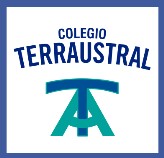 Carta de Patrocinio Yo, Ricardo Lagos Weber, representante de la ciudadanía bajo el cargo de Senador de la República, Circunscripción Quinta Costa, declaro mi patrocinio a la iniciativa juvenil de ley “Creación de Colectivos Artísticos en Establecimientos Educacionales”, presentada por los alumnos del Colegio Terraustral del Sol, de la Región Metropolitana, dentro del marco del Torneo Delibera 2015, justifico mi apoyo en los siguientes argumentos:  El arte y la cultura, en todas sus manifestaciones debería estar integrada en la malla curricular de todos los estudiantes de nuestro país, permitiéndoles realizar intervenciones culturales de manera autónoma, como una manera de fomentar la creatividad de cada estudiante. 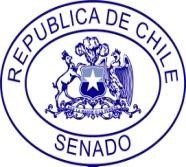 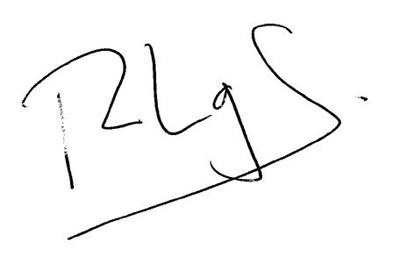 RICARDO LAGOS WEBER      Senador de la República Circunscripción Quinta Costa  Santiago, Septiembre  de  2015 Valparaíso, 29 de septiembre de 2015.Carta de PatrocinioYo, Manuel José Ossandón Irarrázabal, Rut 7.022.006-7, representante de la ciudadanía bajo el cargo de Senador de la República, declaro mi patrocinio a la iniciativa juvenil de ley “Creación de Colectivos Artísticos en Establecimientos Educacionales”, presentada por los alumnos del Colegio Terraustral del Sol, de la Región Metropolitana, dentro del marco del Torneo Delibera 2015.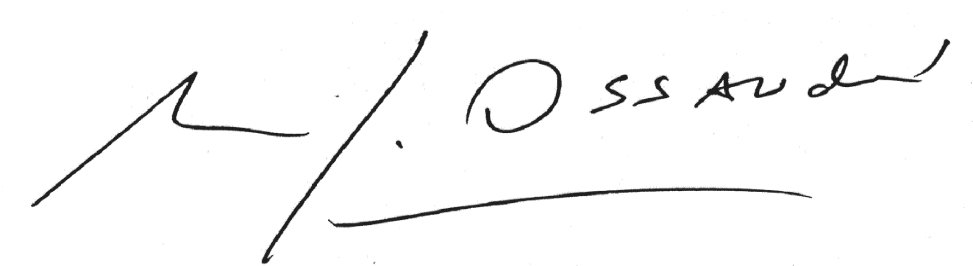 _____________________________Firma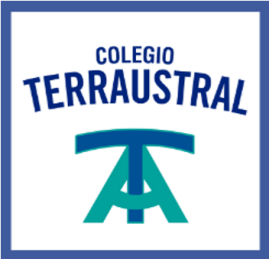 Carta de Patrocinio  Yo, Ramón Farías Ponce, representante de la ciudadanía bajo el cargo de Honorable Diputado de la República, declaro mi patrocinio a la iniciativa juvenil de ley “Creación de Colectivos Artísticos en Establecimientos Educacionales”, presentada por los alumnos del Colegio Terraustral del Sol, de la Región Metropolitana, dentro del marco del Torneo Delibera 2015. 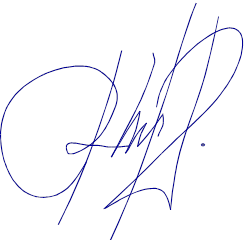 Valparaíso, 30 de septiembre de 2015. Carta de PatrocinioYo, Gabriel Boric Font, Rut 16.163.631-2, representante de la ciudadanía bajo el cargo de Dipuatdo de la Republica declaro mi patrocinio a la iniciativa juvenil de ley “Creación de Colectivos Artísticos en Establecimientos Educacionales”, presentada por los alumnos del Colegio Terraustral del Sol, de la Región Metropolitana, dentro del marco del Torneo Delibera 2015,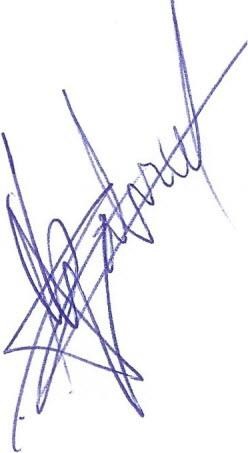 Gabriel Boric Font DiputadoSantiago, Septiembre de 2015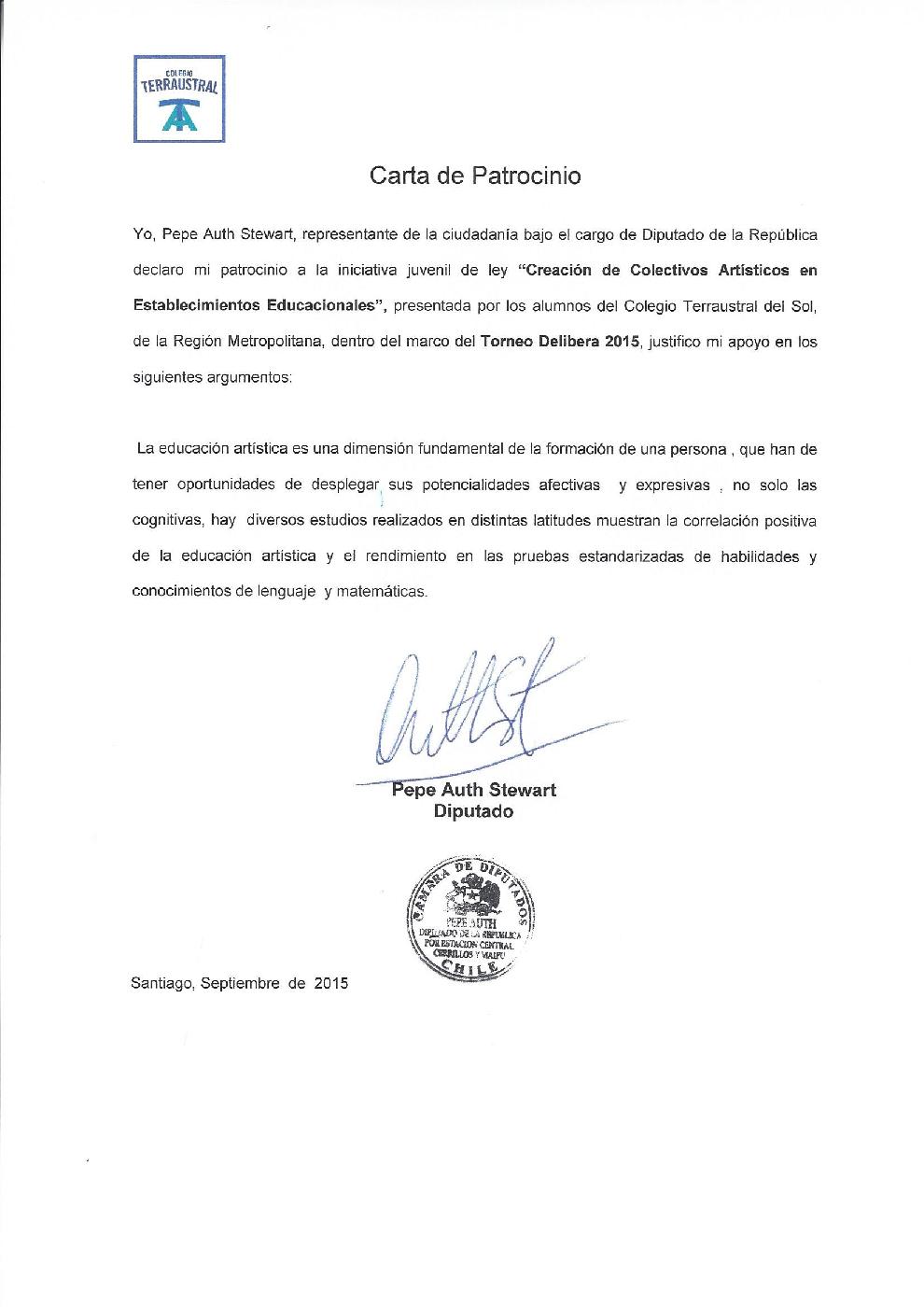 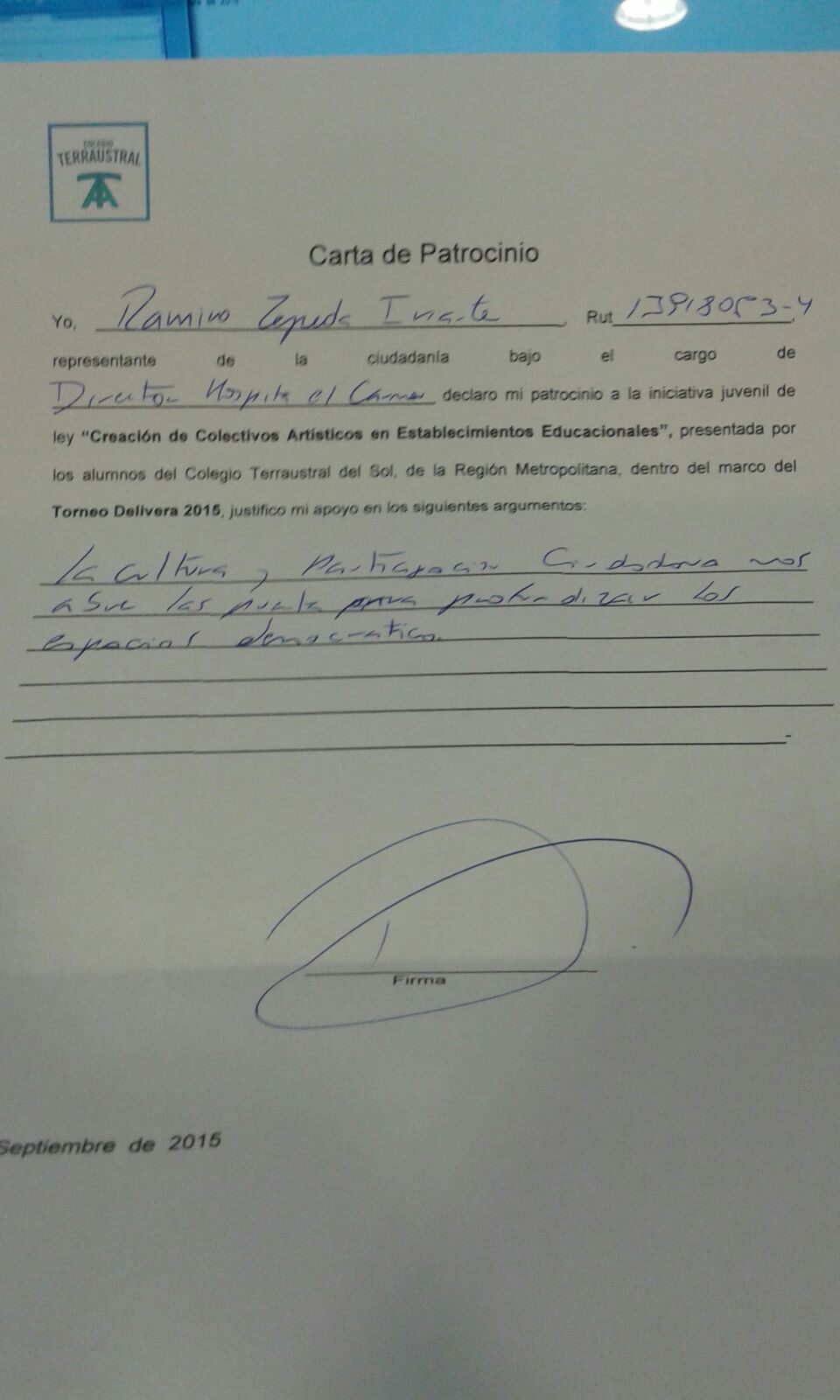 